Т.П. Шомова, асп.; рук. И.А. Султангузин д.т.н., проф.(НИУ «МЭИ», г. Москва)ПРИМЕНЕНИЕ ПРОГРАММЫ ASPEN HYSYS ДЛЯ РАСЧЕТА ПРОЦЕССОВ РЕКТИФИКАЦИИ С ТЕПЛОВЫМИ НАСОСАМИВ химической и нефтехимической промышленности основным методом разделения является процесс ректификации, который потребляет около 60% всей энергии [1]. Этот процесс требует большого количества тепловой энергии в виде пара, подаваемого в нижний ребойлер и в тоже время электроэнергии, для захолаживания верхнего продукта аппаратами воздушного или водяного охлаждения.Большой потенциал имеют системы внедрения теплового насоса в процесс ректификации, особенно для близкокипящих компонентов, т.к. разница температур верхнего и нижнего продукта минимальна. Такая система позволяет использовать энергетический потенциал верхнего продукта в качестве источника тепла для нагрева нижнего продукта. Для существующих ректификационных колонн, могут стать перспективными системы теплового насоса с механической рекомпрессией пара и абсорбционными тепловыми насосами [2].Целью данной работы является моделирование процесса ректификации пентан-гексановой фракции, чтобы сравнить экспериментальные и расчетные данные, и оценить энергетическую эффективность применения теплового насоса в данной системе. Моделирование процесса осуществлялось в программе Aspen HYSYS, разработанная фирмой AspenTech, которая предназначена для моделирования и оптимизации химико-технологических процессов и систем, в частности, для процессов переработки нефти и газа.Для расчета термодинамических свойств веществ используется уравнение состояния Пенга-Робинсона [3], которое отличается высокой точностью и отвечает всем требованиям для расчета углеводородных смесей. База данных содержит обширные сведения о свыше 1500 компонентов смесей. В программе представлен наглядный графический интерфейс для проектирования технологических схем-процессов (ректификация, очистка, осушка и т.д.). Технологическая схема ректификационной колонны в Aspen HYSYS представлена на рисунке 1. Расхождение результатов расчета существующей ректификационной колонны в программной среде Aspen HYSYS с экспериментальными данными составляет менее 5%.Результаты расчета формируются в таблицы для каждой фазы потока по молекулярному составу каждого компонента, материальным и энергетическим потокам.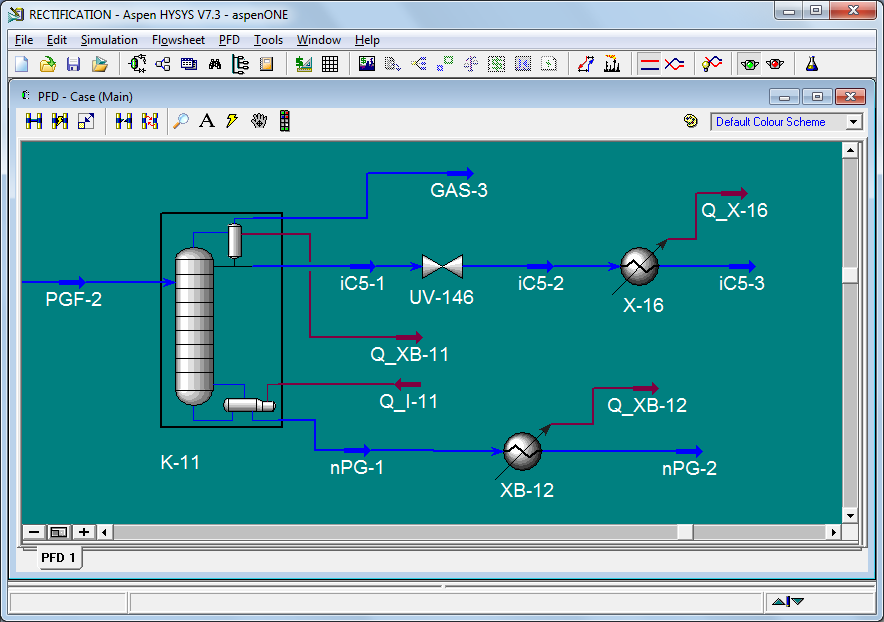 Рисунок 1 Технологическая схема ректификационной колонны в Aspen HYSYSРектификационная колонна с тепловым насосом с рекомпрессией пара моделировалась таким образом, чтобы покрывать тепловую нагрузку ребойлера. Тепловая нагрузка нагрева нижнего продукта (нормального пентана и гексана) покрывается паром. В качестве рабочего агента предлагаемого теплового насоса необходимо использовать верхний продукт колонны (изо-пентан), температура которого становится выше температуры нижнего продукта после сжатия в компрессоре. В результате полностью экономится дорогостоящий пар и в 5 раз сокращается расход электроэнергии на аппараты воздушного охлаждения верхнего продукта.Программа позволяет подобрать оптимальные параметры работы теплового насоса с соблюдением требований технологии производства, оценить энергетическую эффективность, быстро сравнить несколько возможных вариантов.Библиографический списокT.J. Mix, J.S. Dueck, M. Weinberg, Energy conservation in distillation, Chemical Engineering Progress 74 (1978) 49–55. E. Díez at al. Economic feasibility of heat pumps in distillation to reduce energy use// Applied Thermal Engineering- April 2009- Vol 29, Issues 5–6- P 1216–1223Султангузин И.А., Албул А.В., Потапова А.А., Шомова Т.П., Шомов П.А. Прогнозирование термодинамических свойств новых хладагентов для тепловых насосов. // Наука и техника в газовой промышленности. - № 2. – 2013. – С. 44-51